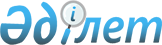 Об организации общественных работ по городу Кызылорда на 2014 год
					
			С истёкшим сроком
			
			
		
					Постановление акимата города Кызылорда Кызылординской области от 17 января 2014 года N 1513. Зарегистрировано Департаментом юстиции Кызылординской области 04 февраля 2014 года N 4587. Прекращено действие в связи с истечением срока      В соответствии со статьей 31 Законом Республики Казахстан от 23 января 2001 года "О местном государственном управлении и самоуправлении в Республике Казахстан", статьи 20 Закона Республики Казахстан от 23 января 2001 года "О занятости населения", акимат города Кызылорда ПОСТАНОВЛЯЕТ:

      1. Утвердить перечень организаций, в которых будут проводиться общественные работы на 2014 год, виды, объемы и конкретные условия общественных работ, размеры оплаты труда участников и источники их финансирования, определит спрос и предложения на общественные работы согласно приложению.

      2. Государственному учреждению "Городской отдел занятости и социальных программ" обеспечить направление безработных на общественные работы.

      3. Признать утратившим силу постановление акимата города Кызылорды от 06 марта 2013 года N 22 "Об организации общественных работ по городу Кызылорда на 2013 год" (зарегистрированного в Реестре государственной регистрации нормативных правовых актов за N 4423, опубликовано от 05 апреля 2013 года за N 14 (1167) газете "Кызылорда таймс", от 04 апреля 2013 года за N 14 (980) в газете "Ақмешіт апталығы").

      4. Контроль за исполнением настоящего постановления возложить на заместителя акима города Р. Рустемову.

      5. Настоящее постановление вводится в действие по истечении десяти календарных дней после дня первого официального опубликования.

 Перечень организаций, в которых будут проводиться общественные работы на 2014 год, виды, объемы и конкретные условия общественных работ, размеры оплаты труда участников и источники их финансирования, спрос и предложения на общественные работы
					© 2012. РГП на ПХВ «Институт законодательства и правовой информации Республики Казахстан» Министерства юстиции Республики Казахстан
				
      Исполняющий обязанности

      акима города

М. Тлеумбетов
Приложение к постановлению
акимата города Кызылорда
от "17" января 2014 года N 1513N 

Наименование организации

Виды работы

Объемы и конкретные условия общественных работ

Размеры оплаты труда участников

Источник финансирования

Спрос на общественные работы

Предложение на общественные работы

1

Государственное учреждение "Аппарат акима города Кызылорды" 

обработка, размножение и рассылка документов

2500 штук документов. При условии не полного рабочего дня и по гибкому графику (длительность работы участника 6 месяцев)

Согласно РК "Бюджетного кодекса" в размере минимальной заработной платы

Местный бюджет

25

25

2

Государственное учреждение "Аппарат акима поселка Тасбогет" 

обработка, размножение и рассылка документов

1500 штук документов. При условии не полного рабочего дня и по гибкому графику (длительность работы участника 6 месяцев)

Согласно РК "Бюджетного кодекса" в размере минимальной заработной платы

Местный бюджет

7

7

2

Государственное учреждение "Аппарат акима поселка Тасбогет" 

работы по озеленению и санитарной очистке

посадка, побелка 1000 штук деревьев. При условии не полного рабочего дня и по гибкому графику (длительность работы участника 6 месяцев)

Согласно РК "Бюджетного кодекса" в размере минимальной заработной платы

Местный бюджет

80

80

3

Государственное учреждение "Аппарат акима поселка Белкуль" 

обработка, размножение и рассылка документов

1500 штук документов. При условии не полного рабочего дня и по гибкому графику (длительность работы участника 6 месяцев)

Согласно РК "Бюджетного кодекса" в размере минимальной заработной платы

Местный бюджет

5

5

3

Государственное учреждение "Аппарат акима поселка Белкуль" 

работы по озеленению и санитарной очистке

посадка, побелка 1000 штук деревьев. При условии не полного рабочего дня и по гибкому графику (длительность работы участника 6 месяцев)

Согласно РК "Бюджетного кодекса" в размере минимальной заработной платы

Местный бюджет

65

65

4

Государственное учреждение "Аппарат акима сельского округа Кызылжарма" 

обработка, размножение и рассылка документов

1500 штук документов. При условии не полного рабочего дня и по гибкому графику (длительность работы участника 6 месяцев)

Согласно РК "Бюджетного кодекса" в размере минимальной заработной платы

Местный бюджет

10

10

4

Государственное учреждение "Аппарат акима сельского округа Кызылжарма" 

работы по озеленению и санитарной очистке

посадка, побелка 1000 штук деревьев. При условии не полного рабочего дня и по гибкому графику (длительность работы участника 6 месяцев)

Согласно РК "Бюджетного кодекса" в размере минимальной заработной платы

Местный бюджет

70

70

5

Государственное учреждение "Аппарат акима сельского округа Акжарма" 

обработка, размножение и рассылка документов

1500 штук документов. При условии не полного рабочего дня и по гибкому графику (длительность работы участника 6 месяцев)

Согласно РК "Бюджетного кодекса" в размере минимальной заработной платы

Местный бюджет

5

5

5

Государственное учреждение "Аппарат акима сельского округа Акжарма" 

работы по озеленению и санитарной очистке

посадка, побелка 700 штук деревьев. При условии не полного рабочего дня и по гибкому графику (длительность работы участника 6 месяцев)

Согласно РК "Бюджетного кодекса" в размере минимальной заработной платы

Местный бюджет

45

45

6

Государственное учреждение "Аппарат акима сельского округа "Косшынырау"

обработка, размножение и рассылка документов

1500 штук документов. При условии не полного рабочего дня и по гибкому графику (длительность работы участника 6 месяцев)

Согласно РК "Бюджетного кодекса" в размере минимальной заработной платы

Местный бюджет

5

5

6

Государственное учреждение "Аппарат акима сельского округа "Косшынырау"

работы по озеленению и санитарной очистке

посадка, побелка 1000 штук деревьев. При условии не полного рабочего дня и по гибкому графику (длительность работы участника 6 месяцев)

Согласно РК "Бюджетного кодекса" в размере минимальной заработной платы

Местный бюджет

75

75

7

Государственное учреждение "Аппарат акима сельского округа Кызылозек" 

обработка, размножение и рассылка документов

1500 штук документов. При условии не полного рабочего дня и по гибкому графику (длительность работы участника 6 месяцев)

Согласно РК "Бюджетного кодекса" в размере минимальной заработной платы

Местный бюджет

5

5

7

Государственное учреждение "Аппарат акима сельского округа Кызылозек" 

работы по озеленению и санитарной очистке

посадка, побелка 1000 штук деревьев. При условии не полного рабочего дня и по гибкому графику (длительность работы участника 6 месяцев)

Согласно РК "Бюджетного кодекса" в размере минимальной заработной платы

Местный бюджет

80

80

8

Государственное учреждение "Аппарат акима сельского округа Аксуат" 

обработка, размножение и рассылка документов

1500 штук документов. При условии не полного рабочего дня и по гибкому графику (длительность работы участника 6 месяцев)

Согласно РК "Бюджетного кодекса" в размере минимальной заработной платы

Местный бюджет

5

5

8

Государственное учреждение "Аппарат акима сельского округа Аксуат" 

работы по озеленению и санитарной очистке

посадка, побелка 1000 штук деревьев. При условии не полного рабочего дня и по гибкому графику (длительность работы участника 6 месяцев)

Согласно РК "Бюджетного кодекса" в размере минимальной заработной платы

Местный бюджет

70

70

9

Государственное учреждение "Аппарат акима сельского округа Талсуат" 

работы по озеленению и санитарной очистке

посадка, побелка 500 штук деревьев. При условии не полного рабочего дня и по гибкому графику (длительность работы участника 6 месяцев)

Согласно РК "Бюджетного кодекса" в размере минимальной заработной платы

Местный бюджет

30

30

10

Государственное учреждение "Аппарат акимат сельского округа Карауылтобе" 

работы по озеленению и санитарной очистке

посадка, побелка 600 штук деревьев. При условии не полного рабочего дня и по гибкому графику (длительность работы участника 6 месяцев)

Согласно РК "Бюджетного кодекса" в размере минимальной заработной платы

Местный бюджет

45

45

11

Кызылординский областной филиал Республиканского Государственного казенного предприятия "Государственный центр по выплате пенсий" Министерства труда и социальной защиты населения Республики Казахстан 

обработка, размножение и рассылка документов

2000 штук документов. При условии не полного рабочего дня и по гибкому графику (длительность работы участника 6 месяцев)

Согласно РК "Бюджетного кодекса" в размере минимальной заработной платы

Местный бюджет

20

20

12

Государственное учреждение "Департамент по контролю и социальной защите Комитета по контролю и социальной защите Министерства труда и социальной защиты населения Республики Казахстан по Кызылординский области" 

обработка, размножение и рассылка документов

1800 штук документов. При условии не полного рабочего дня и по гибкому графику (длительность работы участника 6 месяцев)

Согласно РК "Бюджетного кодекса" в размере минимальной заработной платы

Местный бюджет

15

15

13

Государственное учреждение "Городской отдел занятости и социальных программ" 

обработка, размножение и рассылка документов

2000 штук документов. При условии не полного рабочего дня и по гибкому графику (длительность работы участника 6 месяцев)

Согласно РК "Бюджетного кодекса" в размере минимальной заработной платы

Местный бюджет

30

30

14

Государственное учреждение "Центр занятости города Кызылорда"

обработка, размножение и рассылка документов

1500 штук документов. При условии не полного рабочего дня и по гибкому графику (длительность работы участника 6 месяцев)

Согласно РК "Бюджетного кодекса" в размере минимальной заработной платы

Местный бюджет

15

15

15

Республиканское государственное учреждение "Управление по делам обороны города Кызылорда" Министерства обороны Республики Казахстан

обработка, размножение и рассылка документов

Рассылка 2000 штук повесток. При условии не полного рабочего дня и по гибкому графику (длительность работы участника 6 месяцев)

Согласно РК "Бюджетного кодекса" в размере минимальной заработной платы

Местный бюджет

90

90

16

Государственное учреждение "Управление внутренних дел города Кызылорда Департамента внутренних дел Кызылординской области Министерства внутренних дел Республики Казахстан" 

обработка, размножение и рассылка документов

2500 штук документов. При условии не полного рабочего дня и по гибкому графику (длительность работы участника 6 месяцев)

Согласно РК "Бюджетного кодекса" в размере минимальной заработной платы

Местный бюджет

100

100

17

Государственное учреждение "Аппарат городского маслихата"

обработка, размножение и рассылка документов

1000 штук документов. При условии не полного рабочего дня и по гибкому графику (длительность работы участника 6 месяцев)

Согласно РК "Бюджетного кодекса" в размере минимальной заработной платы

Местный бюджет

5

5

18

Государственное учреждение "Кызылординский городской отдел экономики и бюджетного планирования" 

работы по озеленению и санитарной очистке

посадка, побелка 500 штук деревьев. При условии не полного рабочего дня и по гибкому графику (длительность работы участника 6 месяцев)

Согласно РК "Бюджетного кодекса" в размере минимальной заработной платы

Местный бюджет

8

8

19

Государственное учреждение "Территориальный центр социального обслуживания пенсионеров и инвалидов" 

работы по озеленению и санитарной очистке

посадка, побелка 600 штук деревьев. При условии не полного рабочего дня и по гибкому графику (длительность работы участника 6 месяцев)

Согласно РК "Бюджетного кодекса" в размере минимальной заработной платы

Местный бюджет

15

15

20

Государственное учреждение "Управления по чрезвычайным ситуациям города Кызылорды Департамента по чрезвычайным ситуациям Кызылординский области Министерства по чрезвычайным ситуациям Республики Казахстан" 

обработка, размножение и рассылка документов

1500 штук документов. При условии не полного рабочего дня и по гибкому графику (длительность работы участника 6 месяцев)

Согласно РК "Бюджетного кодекса" в размере минимальной заработной платы

Местный бюджет

10

10

21

Государственное учреждение "Городской отдел земельных отношений"

обработка, размножение и рассылка документов

1700 штук документов. При условии не полного рабочего дня и по гибкому графику (длительность работы участника 6 месяцев)

Согласно РК "Бюджетного кодекса" в размере минимальной заработной платы

Местный бюджет

18

18

22

Государственное учреждение "Городской отдел образования" 

обработка, размножение и рассылка документов

1800 штук документов. При условии не полного рабочего дня и по гибкому графику (длительность работы участника 6 месяцев)

Согласно РК "Бюджетного кодекса" в размере минимальной заработной платы

Местный бюджет

50

50

23

Государственное учреждение "Кызылординская областная специализированная библиотека для незрячих и слабовидящих граждан управления культуры Кызылординской области" 

содействие в работе библиотек, переплет книг, документации, реставрация книг

800 штук книг. При условии не полного рабочего дня и по гибкому графику (длительность работы участника 6 месяцев)

Согласно РК "Бюджетного кодекса" в размере минимальной заработной платы

Местный бюджет

5

5

24

Государственное учреждение "Кызылординский городской отдел внутренней политики" 

обработка, размножение и рассылка документов

1500 штук документов. При условии не полного рабочего дня и по гибкому графику (длительность работы участника 6 месяцев)

Согласно РК "Бюджетного кодекса" в размере минимальной заработной платы

Местный бюджет

16

16

25

Государственное учреждение "Кызылординский городской отдел сельского хозяйства и ветеринарии" 

обработка, размножение и рассылка документов

1200 штук документов. При условии не полного рабочего дня и по гибкому графику (длительность работы участника 6 месяцев)

Согласно РК "Бюджетного кодекса" в размере минимальной заработной платы

Местный бюджет

15

15

26

Государственное казенное предприятия "Городской Дом культуры, клубов и народных коллективов" 

работы по озеленению и санитарной очистке

посадка, побелка 800 штук деревьев. При условии не полного рабочего дня и по гибкому графику (длительность работы участника 6 месяцев)

Согласно РК "Бюджетного кодекса" в размере минимальной заработной платы

Местный бюджет

20

20

27

Государственное учреждение "Городской отдел финансов"

работы по озеленению и санитарной очистке

посадка, побелка 600 штук деревьев. При условии не полного рабочего дня и по гибкому графику (длительность работы участника 6 месяцев)

Согласно РК "Бюджетного кодекса" в размере минимальной заработной платы

Местный бюджет

5

5

28

Государственное учреждение "Центр социальной адаптации детей и подростков с проблемами в развитии N 2 в городе Кызылорде"

работы по озеленению и санитарной очистке

посадка, побелка 800 штук деревьев. При условии не полного рабочего дня и по гибкому графику (длительность работы участника 6 месяцев)

Согласно РК "Бюджетного кодекса" в размере минимальной заработной платы

Местный бюджет

10

10

29

Государственное учреждение "Городской отдел жилищной инспекции" 

обработка, размножение и рассылка документов

1500 штук документов. При условии не полного рабочего дня и по гибкому графику (длительность работы участника 6 месяцев)

Согласно РК "Бюджетного кодекса" в размере минимальной заработной платы

Местный бюджет

20

20

30

Государственное учреждение "Городской отдел жилищно-коммунального хозяйства, пассажирского транспорта и автомобильных дорог" 

обработка, размножение и рассылка документов

1500 штук документов. При условии не полного рабочего дня и по гибкому графику (длительность работы участника 6 месяцев)

Согласно РК "Бюджетного кодекса" в размере минимальной заработной платы

Местный бюджет

15

15

30

Государственное учреждение "Городской отдел жилищно-коммунального хозяйства, пассажирского транспорта и автомобильных дорог" 

работы по озеленению и санитарной очистке

посадка, побелка 3800 штук деревьев. При условии не полного рабочего дня и по гибкому графику (длительность работы участника 6 месяцев)

Согласно РК "Бюджетного кодекса" в размере минимальной заработной платы

Местный бюджет

360

360

31

Государственное учреждение "Городская централизованная библиотечная система" 

содействие в работе библиотек, переплет книг, документации, реставрация книг

1200 штук книг. При условии не полного рабочего дня и по гибкому графику (длительность работы участника 6 месяцев)

Согласно РК "Бюджетного кодекса" в размере минимальной заработной платы

Местный бюджет

15

15

32

Государственное учреждение "Центр информационных технологий" аппарата акима Кызылординской области"

обработка, размножение и рассылка документов

1500 штук документов. При условии не полного рабочего дня и по гибкому графику (длительность работы участника 6 месяцев)

Согласно РК "Бюджетного кодекса" в размере минимальной заработной платы

Местный бюджет

8

8

33

Государственное учреждение "Городской отдел архитектуры и градостроительства" 

обработка, размножение и рассылка документов

2000 штук документов. При условии не полного рабочего дня и по гибкому графику (длительность работы участника 6 месяцев)

Согласно РК "Бюджетного кодекса" в размере минимальной заработной платы

Местный бюджет

30

30

34

Государственное учреждение "Управление архивов и документации Кызылординской области" 

содействие в работе архивных учреждений, переплет документов, реставрация книг

2000 штук документов. При условии не полного рабочего дня и по гибкому графику (длительность работы участника 6 месяцев)

Согласно РК "Бюджетного кодекса" в размере минимальной заработной платы

Местный бюджет

15

15

35

Коммунальное государственное учреждение "Детский психоневрологический дом-интернат" управления координации занятости и социальных программ Кызылординской области" 

работы по озеленению и санитарной очистке

посадка, побелка 600 штук деревьев. При условии не полного рабочего дня и по гибкому графику (длительность работы участника 6 месяцев)

Согласно РК "Бюджетного кодекса" в размере минимальной заработной платы

Местный бюджет

15

15

36

Государственное учреждение "Южный региональный аэромобильный оперативно-спасательный отряд Министерства по чрезвычайным ситуациям Республики Казахстан" 

обработка, размножение и рассылка документов

1200 штук документов. При условии не полного рабочего дня и по гибкому графику (длительность работы участника 6 месяцев)

Согласно РК "Бюджетного кодекса" в размере минимальной заработной платы

Местный бюджет

7

7

37

Государственное учреждение "Главная транспортная прокуратура" "Кызылординская транспортная прокуратура" 

обработка, размножение и рассылка документов

1200 штук документов. При условии не полного рабочего дня и по гибкому графику (длительность работы участника 6 месяцев)

Согласно РК "Бюджетного кодекса" в размере минимальной заработной платы

Местный бюджет

6

6

38

Государственное учреждение "Управление по вопросам молодежной политики Кызылординской области"

обработка, размножение и рассылка документов

1500 штук документов. При условии не полного рабочего дня и по гибкому графику (длительность работы участника 6 месяцев)

Согласно РК "Бюджетного кодекса" в размере минимальной заработной платы

Местный бюджет

10

10

39

Государственное учреждение "Инспекция финансового контроля по Кызылординской области Комитета финансового контроля Министерства финансов Республики Казахстан"

обработка, размножение и рассылка документов

1200 штук документов. При условии не полного рабочего дня и по гибкому графику (длительность работы участника 6 месяцев)

Согласно РК "Бюджетного кодекса" в размере минимальной заработной платы

Местный бюджет

5

5

40

Государственное учреждение "Управление юстиции города Кызылорды Департамента юстиции Кызылординской области Министерства юстиции Республики Казахстан"

обработка, размножение и рассылка документов

2000 штук документов. При условии не полного рабочего дня и по гибкому графику (длительность работы участника 6 месяцев)

Согласно РК "Бюджетного кодекса" в размере минимальной заработной платы

Местный бюджет

25

25

41

Государственное учреждение "Налоговое управление по городу Кызылорда Налогового департамента по Кызылординский области Налогового комитета Министерства финансов Республики Казахстан" 

обработка, размножение и рассылка документов

1500 штук документов. При условии не полного рабочего дня и по гибкому графику (длительность работы участника 6 месяцев)

Согласно РК "Бюджетного кодекса" в размере минимальной заработной платы

Местный бюджет

10

10

42

Государственное коммунальное казенное предприятие "Кызылординский областной центр по развитию народного творчества и культурно-продюсерской деятельности управления культуры Кызылординский области" 

работы по озеленению и санитарной очистке

посадка, побелка 800 штук деревьев. При условии не полного рабочего дня и по гибкому графику (длительность работы участника 6 месяцев)

Согласно РК "Бюджетного кодекса" в размере минимальной заработной платы

Местный бюджет

5

5

43

Государственное учреждение "Канцелярия Кызылординского областного суда Департамента по обеспечению деятельности судов при Верховном Суде Республики Казахстан (аппарата Верховного Суда Республики Казахстан)"

обработка, размножение и рассылка документов

3000 штук документов. При условии не полного рабочего дня и по гибкому графику (длительность работы участника 6 месяцев)

Согласно РК "Бюджетного кодекса" в размере минимальной заработной платы

Местный бюджет

50

50

44

Государственное учреждение "Управление государственного санитарно-эпидемиологического надзора по городу Кызылорда Департамента Комитета государственного санитарно-эпидемиологического надзора Министерства здравоохранения Республики Казахстан по Кызылординской области"

обработка, размножение и рассылка документов

1500 штук документов. При условии не полного рабочего дня и по гибкому графику (длительность работы участника 6 месяцев)

Согласно РК "Бюджетного кодекса" в размере минимальной заработной платы

Местный бюджет

5

5

45

Государственное учреждение "Городской отдел культуры и развития языков"

обработка, размножение и рассылка документов

1500 штук документов. При условии не полного рабочего дня и по гибкому графику (длительность работы участника 6 месяцев)

Согласно РК "Бюджетного кодекса" в размере минимальной заработной платы

Местный бюджет

8

8

46

Государственное учреждение "Городской отдел предпринимательства, промышленности и туризма"

обработка, размножение и рассылка документов

1500 штук документов. При условии не полного рабочего дня и по гибкому графику (длительность работы участника 6 месяцев)

Согласно РК "Бюджетного кодекса" в размере минимальной работной платы

Местный бюджет

10

10

47

Коммунальное государственное учреждение "Реабилитационный центр для инвалидов" управление координации занятости и социальных программ Кызылординской области

работы по озеленению и санитарной очистке

посадка, побелка 1000 штук деревьев. При условии не полного рабочего дня и по гибкому графику (длительность работы участника 6 месяцев)

Согласно РК "Бюджетного кодекса" в размере минимальной заработной платы

Местный бюджет

10

10

48

Государственное коммунальное предприятие на праве хозяйственного ведения "Городской парк культуры и отдыха"

работы по озеленению и санитарной очистке

посадка, побелка 1000 штук деревьев, уборка территорий. При условии не полного рабочего дня и по гибкому графику (длительность работы участника 6 месяцев)

Согласно РК "Бюджетного кодекса" в размере минимальной заработной платы

Местный бюджет

15

15

49

Государственное учреждение "Специальная коррекционная школа-интернат N 7"

работы по озеленению и санитарной очистке

посадка, побелка 600 штук деревьев. При условии не полного рабочего дня и по гибкому графику (длительность работы участника 6 месяцев)

Согласно РК "Бюджетного кодекса" в размере минимальной заработной платы

Местный бюджет

4

4

50

Государственное коммунальное предприятие на праве хозяйственного ведения "Қызылордатеплоэлектроцентр" 

работы по озеленению и санитарной очистке

посадка, побелка 1000 штук деревьев. При условии не полного рабочего дня и по гибкому графику (длительность работы участника 6 месяцев)

Согласно РК "Бюджетного кодекса" в размере минимальной заработной платы

Местный бюджет

55

55

51

Филиал Государственного учреждения "Центр судебной экспертизы" Министерства юстиции Республики Казахстан" Институт судебной экспертизы по Кызылординской области (г.Кызылорда)

обработка, размножение и рассылка документов

1500 штук документов. При условии не полного рабочего дня и по гибкому графику (длительность работы участника 6 месяцев)

Согласно РК "Бюджетного кодекса" в размере минимальной заработной платы

Местный бюджет

5

5

52

Филиал по Кызылординской области Республиканского государственного предприятия "Центр обслуживания населения" Комитета по контролю автоматизации государственных услуг и координации деятельности Центров обслуживания населения Министерства транспорта и коммуникаций Республики Казахстан

обработка, размножение и рассылка документов

2000 штук документов. При условии не полного рабочего дня и по гибкому графику (длительность работы участника 6 месяцев)

Согласно РК "Бюджетного кодекса" в размере минимальной заработной платы

Местный бюджет

10

10

53

Государственное учреждение "Департамент статистики Кызылординской области"

обработка, размножение и рассылка документов

1500 штук документов. При условии не полного рабочего дня и по гибкому графику (длительность работы участника 6 месяцев)

Согласно РК "Бюджетного кодекса" в размере минимальной заработной платы

Местный бюджет

5

5

54

Государственное учреждение "Городской отдел физической культуры и спорта"

обработка, размножение и рассылка документов

1500 штук документов. При условии не полного рабочего дня и по гибкому графику (длительность работы участника 6 месяцев)

Согласно РК "Бюджетного кодекса" в размере минимальной заработной платы

Местный бюджет

5

5

55

Государственное учреждение "Аппарат акима Кызылординской области" 

обработка, размножение и рассылка документов

2000 штук документов. При условии не полного рабочего дня и по гибкому графику (длительность работы участника 6 месяцев)

Согласно РК "Бюджетного кодекса" в размере минимальной заработной платы

Местный бюджет

8

8

56

Государственное учреждение "Кызылординское областное управление внутренней политики"

обработка, размножение и рассылка документов

1000 штук документов. При условии не полного рабочего дня и по гибкому графику (длительность работы участника 6 месяцев)

Согласно РК "Бюджетного кодекса" в размере минимальной заработной платы

Местный бюджет

4

4

57

Государственное учреждение "Специальная (коррекционная) школа-интернат для детей с нарушением слуха N 6" управления образования Кызылординской области

обработка, размножение и рассылка документов

800 штук документов. При условии не полного рабочего дня и по гибкому графику (длительность работы участника 6 месяцев)

Согласно РК "Бюджетного кодекса" в размере минимальной заработной платы

Местный бюджет

2

2

58

Государственное учреждение "Управление пассажирского транспорта и автомобильных дорог Кызылординской области"

обработка, размножение и рассылка документов

1000 штук документов. При условии не полного рабочего дня и по гибкому графику (длительность работы участника 6 месяцев)

Согласно РК "Бюджетного кодекса" в размере минимальной заработной платы

Местный бюджет

4

4

59

Государственное учреждение "Городской отдел строительства" 

обработка, размножение и рассылка документов

1200 штук документов. При условии не полного рабочего дня и по гибкому графику (длительность работы участника 6 месяцев)

Согласно РК "Бюджетного кодекса" в размере минимальной заработной платы

Местный бюджет

6

6

60

Государственное учреждение "Управление энергетики и жилищно-комунального хозяйства Кызылординской области" 

обработка, размножение и рассылка документов

1200 штук документов. При условии не полного рабочего дня и по гибкому графику (длительность работы участника 6 месяцев)

Согласно РК "Бюджетного кодекса" в размере минимальной заработной платы

Местный бюджет

5

5

61

Государственное учреждение "Департамент внутренних дел Кызылординской области Министерство внутренних дел Республика Казахстан" 

обработка, размножение и рассылка документов

1000 штук документов. При условии не полного рабочего дня и по гибкому графику (длительность работы участника 6 месяцев)

Согласно РК "Бюджетного кодекса" в размере минимальной заработной платы

Местный бюджет

4

4

62

Республиканское государственное учреждение "Департамент по делам обороны Кызылординской области" 

обработка, размножение и рассылка документов

Рассылка 1200 штук повесток. При условии не полного рабочего дня и по гибкому графику (длительность работы участника 6 месяцев)

Согласно РК "Бюджетного кодекса" в размере минимальной заработной платы

Местный бюджет

10

10

63

Государственное учреждение "Управление экономики и бюджетного планирования Кызылординской области"

обработка, размножение и рассылка документов

1000 штук документов. При условии не полного рабочего дня и по гибкому графику (длительность работы участника 6 месяцев)

Согласно РК "Бюджетного кодекса" в размере минимальной заработной платы

Местный бюджет

4

4

64

Государственное учреждение "Областной центр информационных систем государственного градостроительного кадастра"

обработка, размножение и рассылка документов

1200 штук документов. При условии не полного рабочего дня и по гибкому графику (длительность работы участника 6 месяцев)

Согласно РК "Бюджетного кодекса" в размере минимальной заработной платы

Местный бюджет

6

6

65

Государственное учреждение "Прокуратура Кызылординской области"

обработка, размножение и рассылка документов

1500 штук документов. При условии не полного рабочего дня и по гибкому графику (длительность работы участника 6 месяцев)

Согласно РК "Бюджетного кодекса" в размере минимальной заработной платы

Местный бюджет

10

10

66

Государственное учреждение "Кызылординская городская прокуратура"

обработка, размножение и рассылка документов

1500 штук документов. При условии не полного рабочего дня и по гибкому графику (длительность работы участника 6 месяцев)

Согласно РК "Бюджетного кодекса" в размере минимальной заработной платы

Местный бюджет

10

10

67

Государственное учреждение "Департамент по чрезвычайным ситуации Кызылординской области Министерства по чрезвычайным ситуациям Республики Казахстан"

обработка, размножение и рассылка документов

1000 штук документов. При условии не полного рабочего дня и по гибкому графику (длительность работы участника 6 месяцев)

Согласно РК "Бюджетного кодекса" в размере минимальной заработной платы

Местный бюджет

5

5

68

Государственное учреждение "Управление по контролю в сфере труда Кызылординской области"

обработка, размножение и рассылка документов

1000 штук документов. При условии не полного рабочего дня и по гибкому графику (длительность работы участника 6 месяцев)

Согласно РК "Бюджетного кодекса" в размере минимальной заработной платы

Местный бюджет

5

5

69

Государственное учреждение "Департамент по исполнению судебных актов Кызылординской области Комитета по исполнению судебных актов Министерства юстиции Республики Казахстан"

обработка, размножение и рассылка документов

2500 штук документов. При условии не полного рабочего дня и по гибкому графику (длительность работы участника 6 месяцев)

Согласно РК "Бюджетного кодекса" в размере минимальной заработной платы

Местный бюджет

20

20

70

Государственное коммунальное предприятие на праве хозяйственного ведения "Городская поликлиника N 6" управление здравоохранение Кызылординской области

работы по озеленению и санитарной очистке

посадка, побелка 800 штук деревьев. При условии не полного рабочего дня и по гибкому графику (длительность работы участника 6 месяцев)

Согласно РК "Бюджетного кодекса" в размере минимальной заработной платы

Местный бюджет

15

15

Всего:

Всего:

Всего:

Всего:

Всего:

1920

1920

